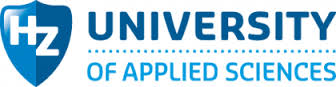 BeroepschriftLet op!Het beroep kan alleen in behandeling worden genomen als de verstrekte gegevens en bescheiden voldoende zijn voor een inhoudelijke beoordeling. Als aan de vereisten voor indiening niet is voldaan, kan het beroep niet-ontvankelijk worden verklaard. Vul daarom alle onderstaande gegevens duidelijk in. Studenten kunnen te woord worden gestaan in de Engelse taal. De Nederlandse taal is echter de officiële taal waarin de beroepsprocedure gevoerd zal worden. Pay attention! 
The appeal may be considered only if the information and documents are sufficient for a substantive assessment. If the filing requirements for the appeal aren’t met the appeal could be declared to be inadmissible. Therefore, please enter all the information below clearly. Students can be spoken to in English. However, Dutch is the official language in which the appeal process will be conducted.Naam/name:……………………………………………………………………………………………………..Adres/adress:…………………………………………………………………………………………………….Postcode/zip code:……………………………………………………………………………………………...Woonplaats/place of residence:……………………………………………………………………………..Studentnummer/student number:………………………………………………………………………….Telefoon/phone:…………………………………………………………………………………………………E-mail:……………………………………………………………………………………………………………..Opleiding/Study  programme:……………………………………………………………………………………………Tegen welk besluit dient u beroep in? Against which decision do you lodge this appeal? Stuur ook een kopie van het besluit mee / Enclose a copy of the decision too.……………………………………………………………………………………………………………………….Datum besluit/date of decision:……………………………………………………………………………..Ik ben het niet eens met dit besluit omdat/ I do not agree with this decision because:motiveer duidelijk waarom u het niet eens bent met dit besluit/ motivate clearly why you do not agree with this decision-……………………………………………………………………………………………………………………..-……………………………………………………………………………………………………………………..-……………………………………………………………………………………………………………………..-…………………………………………………………………………………………………………………….-……………………………………………………………………………………………………………………..-……………………………………………………………………………………………………………………..-……………………………………………………………………………………………………………………..-……………………………………………………………………………………………………………………..-……………………………………………………………………………………………………………………..Maakt u gebruik van een gemachtigde (die u zal vertegenwoordigen tijdens de (hoor)zitting)? ja*/nee
Do you use a plenipotentiary (who will represent you during the hearing)? yes*/no*Indien ja, dan moet een schriftelijke machtiging overgelegd worden. Deze kunt u als bijlage toevoegen. * If so, a written authorization must be provided. Please aattach it.Wenst u gebruik te maken van een hoorzitting? ja/nee    Do you intend to appear at a hearing? yes/noIk heb de navolgende bewijsstukken toegevoegd:I've added the following documents (as evidence of my statements):1……………………………………………………………………………………………………………………..2……………………………………………………………………………………………………………………..3……………………………………………………………………………………………………………………..4……………………………………………………………………………………………………………………..Handtekening/signature:……………………	Datum/date:……………………………………..Dit formulier inclusief eventuele bijlagen kunt u zenden naar: faciliteithz@hz.nl This form including any attachments you send to: faciliteithz@hz.nl 